Приказ Федеральной налоговой службы от 21 июля 2014 г. N ММВ-7-8/378@
"Об утверждении формы справки об исполнении налогоплательщиком (плательщиком сбора, налоговым агентом) обязанности по уплате налогов, сборов, пеней, штрафов, процентов, порядка ее заполнения и формата ее представления в электронной форме по телекоммуникационным каналам связи"В соответствии с пунктом 4 статьи 31, подпунктом 10 пункта 1 статьи 32 Налогового кодекса Российской Федерации (Собрание законодательства Российской Федерации, 1998, N 31, ст. 3824; 2014, N 14, ст. 1544) приказываю:1. Утвердить:форму справки об исполнении налогоплательщиком (плательщиком сбора, налоговым агентом) обязанности по уплате налогов, сборов, пеней, штрафов, процентов согласно приложению N 1 к настоящему приказу;порядок заполнения формы справки об исполнении налогоплательщиком (плательщиком сбора, налоговым агентом) обязанности по уплате налогов, сборов, пеней, штрафов, процентов согласно приложению N 2 к настоящему приказу;формат представления справки об исполнении налогоплательщиком (плательщиком сбора, налоговым агентом) обязанности по уплате налогов, сборов, пеней, штрафов, процентов в электронной форме по телекоммуникационным каналам связи согласно приложению N 3 к настоящему приказу.2. Руководителям управлений Федеральной налоговой службы по субъектам Российской Федерации довести настоящий приказ до нижестоящих налоговых органов.3. Контроль за исполнением настоящего приказа возложить на заместителя руководителя Федеральной налоговой службы, координирующего вопросы урегулирования задолженности по обязательным платежам.Зарегистрировано в Минюсте РФ 2 сентября 2014 г.Регистрационный N 33929Приложение N 1
к приказу Федеральной налоговой службы
от 21 июля 2014 г. N ММВ-7-8/378@Код по КНД 1120101Справка N_____________
об исполнении налогоплательщиком (плательщиком сбора, налоговым агентом) обязанности по уплате налогов, сборов, пеней, штрафов, процентовНалогоплательщик (плательщик сбора, налоговый агент) _____________________________________________________________________________________________ (наименование организации, Ф.И.О.*(1) индивидуального предпринимателя,   физического лица, не являющегося индивидуальным предпринимателем)ИНН__________________________            КПП_____________________________Адрес (место нахождения/ место жительства)_____________________________________________________________________________________________по состоянию на "_____"_______________ 20____г.                            (дата)_________________________________________________________________________                      (имеет или не имеет)*(2)неисполненную  обязанность  по уплате   налогов, сборов, пеней,  штрафов,процентов,    подлежащих   уплате   в  соответствии   с законодательствомРоссийской Федерации о налогах и сборах._________________________________________________________________________                 (наименование, код налогового органа)Приложение: на_______листах. *(3)Начальник(заместитель начальника) ________________*(4) (_________________________)                            (подпись)                 (Ф.И.О.)*М.П.______________________________*(1) Отчество указывается при наличии.*(2) Указывается одно из оснований.*(3) Заполняется в случае наличия приложения к настоящей справке.*(4) Проставляется в случае представления заявителю справки на бумажном носителе.Приложение
к справке N_____Неисполненная обязанность по уплате налогов, сборов, пеней, штрафов, процентов, подлежащих уплате в соответствии с законодательством Российской Федерации о налогах и сборах, по данным следующих налоговых органов:1.___________________________________________________;*              (код инспекции ФНС России)2.____________________________________________________;              (код инспекции ФНС России)...N**___________________________________________________.              (код инспекции ФНС России)______________________________* - Указывается код инспекции ФНС России, по данным которой налогоплательщик имеет неисполненную обязанность по уплате налогов, сборов, пеней, штрафов, процентов.** - Строки указываются и заполняются в количестве, соответствующем количеству инспекций ФНС России, по данным которых налогоплательщик имеет неисполненную обязанность по уплате налогов, сборов, пеней, штрафов, процентов.Приложение N 2
к приказу Федеральной налоговой службы
от 21 июля 2014 г. N ММВ-7-8/378@Порядок
 заполнения формы справки об исполнении налогоплательщиком (плательщиком сбора, налоговым агентом) обязанности по уплате налогов, сборов, пеней, штрафов, процентов1. Справка об исполнении налогоплательщиком (плательщиком сбора, налоговым агентом) обязанности по уплате налогов, сборов, пеней, штрафов, процентов (далее - Справка) формируется с использованием программного обеспечения налоговых органов по данным информационных ресурсов инспекций ФНС России и содержит информацию об исполнении обязанности по уплате налогов, сборов, пеней, штрафов, процентов заявителем - налогоплательщиком (плательщиком сбора, налоговым агентом), в том числе в связи с исполнением обязанности ответственного участника консолидированной группы налогоплательщиков (далее - КГН).2. Справка формируется на дату, указанную в запросе заявителя.В случае, если в запросе заявителя не указана дата, по состоянию на которую формируется справка, или в запросе указана будущая дата, справка формируется на дату регистрации этого запроса в налоговом органе.3. При формировании Справки запись "не имеет неисполненную обязанность по уплате налогов, сборов, пеней, штрафов, процентов, подлежащих уплате в соответствии с законодательством Российской Федерации о налогах и сборах" делается в случае отсутствия по данным инспекций ФНС России по состоянию на дату, на которую формируется Справка, недоимки, задолженности по пеням, штрафам, процентам, за исключением сумм:1) на которые предоставлены отсрочка (рассрочка), инвестиционный налоговый кредит в соответствии с законодательством Российской Федерации о налогах и сборах;2) которые реструктурированы в соответствии с законодательством Российской Федерации;3) по которым имеется вступившее в законную силу решение суда о признании обязанности заявителя по уплате этих сумм исполненной.4. При наличии на дату, по состоянию на которую формируется Справка, недоимки, задолженности по пеням, штрафам, процентам, за исключением сумм, указанных в подпунктах 1-3 пункта 3 настоящего Порядка, по данным хотя бы одной инспекции ФНС России, делается запись "имеет неисполненную обязанность по уплате налогов, сборов, пеней, штрафов, процентов, подлежащих уплате в соответствии с законодательством о налогах и сборах".При этом в приложении к Справке указываются коды инспекций ФНС России, по данным которых заявитель имеет неисполненную обязанность.5. При формировании Справки запись "не имеет неисполненную обязанность по уплате налогов, сборов, пеней, штрафов, процентов, подлежащих уплате в соответствии с законодательством Российской Федерации о налогах и сборах" отражается только при получении сведений об отсутствии недоимки, задолженности по пеням, штрафам, процентам из всех инспекций ФНС России, в которых заявитель состоит на учете по основаниям, предусмотренным Налоговым кодексом Российской Федерации.6. Для заявителей - ответственных участников КГН запись "имеет неисполненную обязанность по уплате налогов, сборов, пеней, штрафов, процентов, подлежащих уплате в соответствии с законодательством Российской Федерации о налогах и сборах" делается также при наличии неисполненной обязанности по уплате налога на прибыль организаций по КГН.При этом в приложении к Справке указывается код инспекции ФНС России, в которой состоит на учете ответственный участник КГН.7. Справка, представляемая заявителю на бумажном носителе, подписывается начальником (заместителем начальника) инспекции ФНС России и заверяется печатью инспекции ФНС России с воспроизведением Государственного герба Российской Федерации.8. Справка, представляемая заявителю в электронной форме по телекоммуникационным каналам связи с применением усиленной квалифицированной электронной подписи (далее - КЭП) формируется в электронной форме, подписывается КЭП, позволяющей идентифицировать выдавший налоговый орган (владельца квалифицированного сертификата).Приложение N 3
к приказу Федеральной налоговой службы
от 21 июля 2014 г. N ММВ-7-8/378@Формат
 представления справки об исполнении налогоплательщиком (плательщиком сбора, налоговым агентом) обязанности по уплате налогов, сборов, пеней, штрафов, процентов в электронной форме по телекоммуникационным каналам связиI. Общие положения1. Настоящий формат описывает требования к XML файлам передачи налоговым органом в электронной форме по телекоммуникационным каналам связи сведений по форме справки об исполнении налогоплательщиком (плательщиком сбора, налоговым агентом) обязанности по уплате налогов, сборов, пеней, штрафов, процентов (далее - файл обмена).2. Номер версии настоящего формата 5.02, часть DCCCLXIV.II. Описание файла обмена3. Имя файла обмена должно иметь следующий вид:R_T_A_K_O_GGGGMMDD_N, где:R_T - префикс, принимающий значение: IU_SPISOB;A_K - идентификатор получателя информации, где: A - идентификатор получателя, которому направляется файл обмена, K - идентификатор конечного получателя, для которого предназначена информация из данного файла обмена*. Каждый из идентификаторов (A и K) имеет вид:для организаций - девятнадцатиразрядный код (идентификационный номер налогоплательщика (плательщика сбора, налогового агента) (далее - ИНН) и код причины постановки на учет (далее - КПП) организации (обособленного подразделения);для физических лиц - двенадцатиразрядный код (ИНН физического лица, при наличии. При отсутствии ИНН - последовательность из двенадцати нулей);О - идентификатор отправителя информации, имеет вид для налоговых органов - четырехразрядный код (код налогового органа в соответствии с классификатором "Система обозначений налоговых органов" (СОНО);GGGG - год формирования передаваемого файла, ММ - месяц, DD - день;N - идентификационный номер файла (длина - от 1 до 36 знаков. Идентификационный номер файла должен обеспечивать уникальность файла).Расширение имени файла - xml. Расширение имени файла может указываться как строчными, так и прописными буквами.Параметры первой строки файла обменаПервая строка XML файла должна иметь следующий вид:<?xml version =" 1.0" encoding ="windows-1251 "?>Имя файла, содержащего XML схему файла обмена, должно иметь следующий вид:IU_SPISOB_1_864_01_05_02_xx "где хх - номер версии схемы.Расширение имени файла - xsd.XML схема файла обмена приводится отдельным файлом.4. Логическая модель файла обмена представлена в виде диаграммы структуры файла обмена на рисунке 1 настоящего формата. Элементами логической модели файла обмена являются элементы и атрибуты XML файла. Перечень структурных элементов логической модели файла обмена и сведения о них приведены в таблицах 1.1 - 1.14 настоящего формата.Для каждого структурного элемента логической модели файла обмена приводятся следующие сведения:наименование элемента. Указывается полное наименование элемента**;сокращенное наименование (код) элемента. Указывается сокращенное наименование элемента. Синтаксис сокращенного наименования должен удовлетворять спецификации XML;признак типа элемента. Может принимать следующие значения: "С" - сложный элемент логической модели (содержит вложенные элементы), "П" - простой элемент логической модели, реализованный в виде элемента XML файла, "А" - простой элемент логической модели, реализованный в виде атрибута элемента XML файла. Простой элемент логической модели не содержит вложенные элементы;формат элемента. Представляется следующими условными обозначениями: Т - символьная строка; N - числовое значение (целое или дробное).Формат символьной строки указывается в виде Т(n-к) или Т(=к), где: n - минимальное количество знаков, к - максимальное количество знаков, символ "-" - разделитель, символ "=" означает фиксированное количество знаков в строке. В случае, если минимальное количество знаков равно 0, формат имеет вид Т(0-к). В случае, если максимальное количество знаков неограниченно, формат имеет вид Т(n-).Формат числового значения указывается в виде N(m.K), где: m - максимальное количество знаков в числе, включая знак (для отрицательного числа), целую и дробную часть числа без разделяющей десятичной точки, k - максимальное число знаков дробной части числа. Если число знаков дробной части числа равно 0 (то есть число целое), то формат числового значения имеет вид N(m).Для простых элементов, являющихся базовыми в XML (определенными в http://www.w3.org/TR/xmlschema-0), например, элемент с типом "date", поле "Формат элемента" не заполняется. Для таких элементов в поле "Дополнительная информация" указывается тип базового элемента;признак обязательности элемента. Определяет обязательность присутствия элемента (совокупности наименования элемента и его значения) в файле обмена. Признак обязательности элемента может принимать следующие значения: "О" - наличие элемента в файле обмена обязательно; "Н" - наличие элемента в файле обмена необязательно, то есть элемент может отсутствовать. Если элемент принимает ограниченный перечень значений (например: по классификатору, кодовому словарю), то признак обязательности элемента дополняется символом "К". Например: "ОК". В случае, если количество реализаций элемента может быть более одной, то признак обязательности элемента дополняется символом "М". Например: "НМ", "ОКМ".К вышеперечисленным признакам обязательности элемента может добавляться значение "У" в случае описания в XML схеме условий, предъявляемых к элементу в файле обмена, описанных в графе "Дополнительная информация". Например: "НУ", "ОКУ";дополнительная информация. Содержит, при необходимости, требования к элементу файла обмена, не указанные ранее. Для сложных элементов указывается ссылка на таблицу, в которой описывается состав данного элемента. Для элементов, принимающих ограниченный перечень значений из классификатора или, например, кодового словаря указывается соответствующее наименование классификатора или, например, кодового словаря, или приводится перечень возможных значений. Для классификатора или, например, кодового словаря может указываться ссылка на его местонахождение. Для элементов, использующих пользовательский тип данных, указывается наименование типового элемента.______________________________* Передача файла от отправителя к конечному получателю (А) может осуществляться в несколько этапов через другие налоговые органы, осуществляющие передачу файла на промежуточных этапах, которые обозначаются идентификатором A. В случае передачи файла от отправителя к конечному получателю при отсутствии налоговых органов, осуществляющих передачу на промежуточных этапах, значения идентификаторов A и K совпадают.** В строке таблицы могут быть описаны несколько элементов, наименования которых разделены символом "|". Такая форма записи применяется в случае возможного наличия в файле обмена только одного элемента из описанных в этой строке.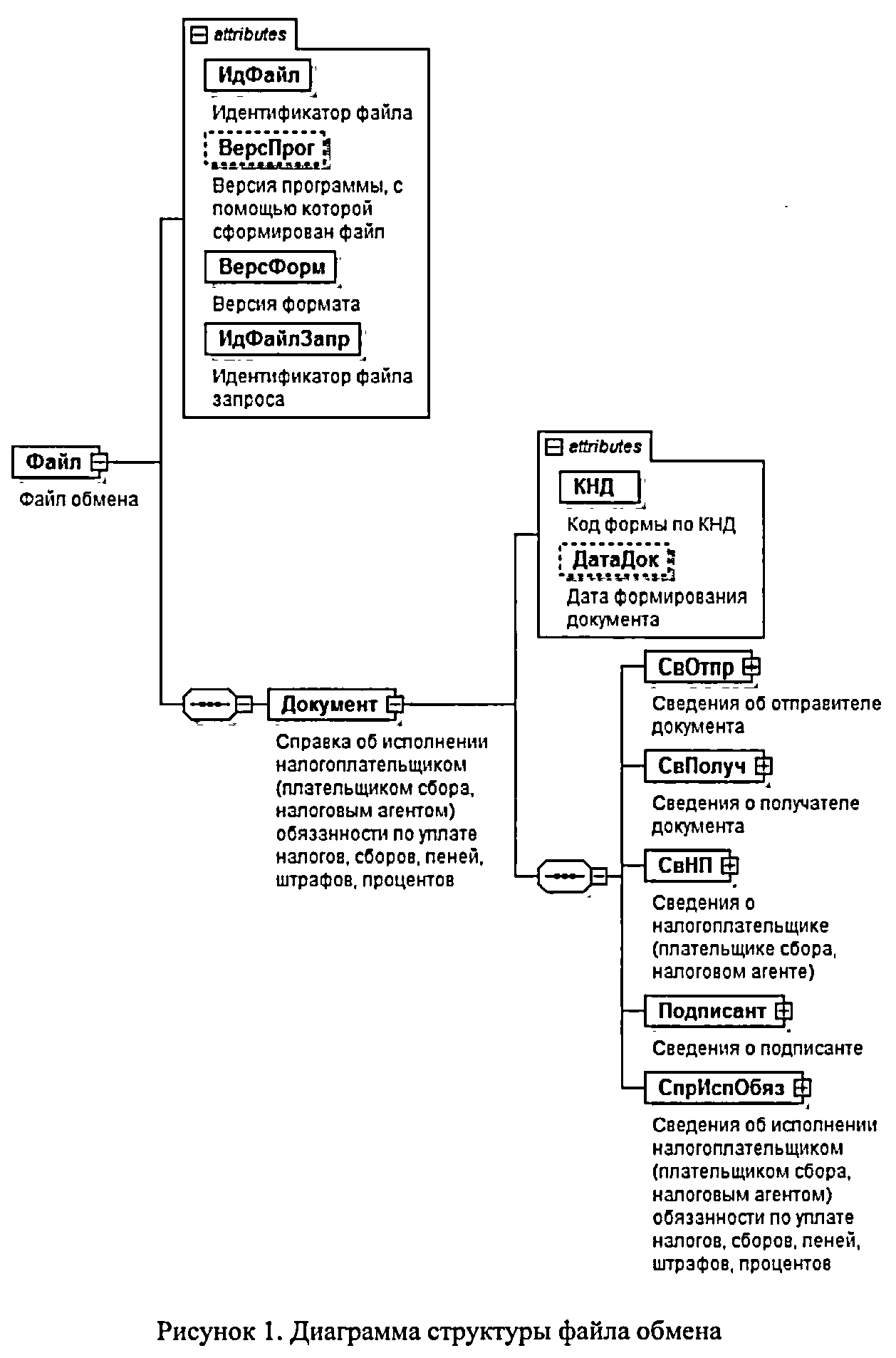 Таблица 1.1Файл обмена (Файл)Таблица 1.2Справка об исполнении налогоплательщиком (плательщиком сбора, налоговым агентом) обязанности по уплате налогов, сборов, пеней, штрафов, процентов (Документ)Таблица 1.3Сведения об отправителе документа (СвОтпр)Таблица 1.4Сведения о получателе документа (СвПолуч)Таблица 1.5Сведения о получателе - организации (ПолучЮЛ)Таблица 1.6Сведения о получателе - физическом лице (ПолучФЛ)Таблица 1.7Сведения о налогоплательщике (плательщике сбора, налоговом агенте) (СвНП)Таблица 1.8Налогоплательщик (плательщик сбора, налоговый агент) - организация (НПЮЛ)Таблица 1.9Налогоплательщик (плательщик сбора, налоговый агент) - физическое лицо (НПФЛ)Таблица 1.10Сведения о подписанте (Подписант)Таблица 1.11Сведения об исполнении налогоплательщиком (плательщиком сбора, налоговым агентом) обязанности по уплате налогов, сборов, пеней, штрафов, процентов (СпрИспОбяз)Таблица 1.12Перечень территориальных налоговых органов, в которых имеется неисполненная обязанность по уплате налогов, сборов, пеней, штрафов, процентов, подлежащих уплате в соответствии с законодательством о налогах и сборах (ПерНО)Таблица 1.13Адрес в Российской Федерации (АдрРФТип)Таблица 1.14Фамилия, имя, отчество (ФИОТип)Руководитель Федеральной
налоговой службыМ.В. МишустинНаименование элементаСокращенное наименование (код) элементаПризнактипа элементаФормат элементаПризнак обязательности элементаДополнительная информацияИдентификатор файлаИдФайлАТ(1-150)ОУСодержит (повторяет) имя сформированного файла (без расширения)Версия программы, с помощью которой сформирован файлВерсПрогАТ(1-40)НВерсия форматаВерсФормАТ(1-5)ОПринимает значение: 5.02Идентификатор файла запросаИдФайлЗапрАТ(1-150)ОСодержит (повторяет) имя файла запроса (без расширения)Справка об исполнении налогоплательщиком (плательщиком сбора, налоговым агентом) обязанности по уплате налогов, сборов, пеней, штрафов, процентовДокументСОСостав элемента представлен в табл. 1.2Наименование элементаСокращенное наименование (код) элементаПризнактипа элементаФормат элементаПризнак обязательности элементаДополнительная информацияКод формы по КНДКНДАТ(=7)ОКТиповой элемент <КНДТип>.Принимает значение: 1120101Дата формирования документаДатаДокАТ(=10)НТиповой элемент <ДатаТип>.Дата в формате ДД.ММ.ГПТСведения об отправителе документаСвОтпрСОСостав элемента представлен в табл. 1.3Сведения о получателе документаСвПолучСОСостав элемента представлен в табл. 1.4Сведения о налогоплательщике (плательщике сбора, налоговом агенте)СвНПСОСостав элемента представлен в табл. 1.7Сведения о подписантеПодписантСОСостав элемента представлен в табл. 1.10Сведения об исполнении налогоплательщиком (плательщиком сбора, налоговым агентом) обязанности по уплате налогов, сборов, пеней, штрафов, процентовСпрИспОбязСОСостав элемента представлен в табл. 1.11Наименование элементаСокращенное наименование (код) элементаПризнактипа элементаФормат элементаПризнак обязательности элементаДополнительная информацияКод налогового органаКодНОАТ(=4)ОКТиповой элемент <СОНОТип>.Значение выбирается в соответствии с классификатором "Система обозначений налоговых органов"Наименование элементаСокращенное наименование (код) элементаПризнактипа элементаФормат элементаПризнак обязательности элементаДополнительная информацияПризнак получателя - уполномоченного представителяПризПолучУПАТ(=1)ОКПринимает значение:1 - нет |2 - даСведения о получателе - организацииПолучЮЛСОСостав элемента представлен в табл. 1.5Сведения о получателе - физическом лицеПолучФЛСОСостав элемента представлен в табл. 1.6Наименование элементаСокращенное наименование (код) элементаПризнактипа элементаФормат элементаПризнак обязательности элементаДополнительная информацияНаименование организацииНаимОргАТ(1-1000)ОИНН организацииИННЮЛАТ(=10)ОТиповой элемент <ИННЮЛТип>КППКППАТ(=9)ОТиповой элемент <КППТип>Наименование элементаСокращенное наименование (код) элемептаПризнактипа элементаФормат элементаПризнак обязательности элементаДополнительная информацияИНН физического лицаИННФЛАТ(=12)ОТиповой элемент <ИННФЛТип>.При отсутствии ИНН у физического лица значение элемента заполняется последовательностью из двенадцати нулейФамилия, имя, отчество физического лицаФИОСОТиповой элемент <ФИОТип>.Состав элемента представлен в табл. 1.14Наименование элементаСокращенное наименование (код) элементаПризнактипа элементаФормат элементаПризнак обязательности элементаДополнительная информацияНалогоплательщик (плательщик сбора, налоговый агент) - организацияНПЮЛСОСостав элемента представлен в табл. 1.8Налогоплательщик (плательщик сбора, налоговый агент) - физическое лицоНПФЛСОСостав элемента представлен в табл. 1.9Адрес (место нахождения, место жительства) налогоплательщика (плательщика сбора, налогового агента)АдрРФСОТиповой элемент <АдрРФТип>.Состав элемента представлен в табл. 1.13Наименование элементаСокращенное наименование (код) элементаПризнактипа элементаФормат элементаПризнак обязательности элементаДополнительная информацияПолное наименование организацииНаимОргАТ(1-1000)ОИНН организацииИННЮЛАТ(=10)ОТиповой элемент <ИННЮЛТип>Наименование элементаСокращенное наименование (код) элементаПризнактипа элементаФормат элементаПризнак обязательности элементаДополнительная информацияИНН физического лицаИННФЛАТ(=12)ОТиповой элемент <ИННФЛТип>Фамилия, имя, отчество физического лицаФИОСОТиповой элемент <ФИОТип>.Состав элемента представлен в табл. 1.14Наименование элементаСокращенное наименование (код) элементаПризнактипа элементаФормат элементаПризнак обязательности элементаДополнительная информацияКод налогового органаКодНОАТ(=4)ОКТиповой элемент <СОНОТип>.Значение выбирается в соответствии с классификатором "Система обозначений налоговых органов"Наименование налогового органаНаимНОАТ(1-1000)ОДолжность лица, подписавшего документДолжнАТ(1-128)НФамилия, имя, отчествоФИОСНТиповой элемент <ФИОТип>.Состав элемента представлен в табл. 1.14Наименование элементаСокращенное наименование (код) элементаПризнактипа элементаФормат элементаПризнак обязательности элементаДополнительная информацияНомер справкиНомСпрАТ(1-20)ОДата, по состоянию на которую приведены сведенияДатаСостСвАТ(=10)ОТиповой элемент <ДатаТип>.Дата в формате ДД.ММ.ПТГПризнак наличия неисполненной обязанности по уплате налогов, сборов, пеней, штрафов, процентов, подлежащих уплате в соответствии с законодательством о налогах и сборахПрНеиспОбязАТ(=1)ОКПринимает значение:0 - не имеет неисполненную обязанность |1 - имеет неисполненную обязанностьПеречень территориальных налоговых органов, в которых имеется неисполненная обязанность по уплате налогов, сборов, пеней, штрафов, процентов, подлежащих уплате в соответствии с законодательством о налогах и сборахПерНОСНСостав элемента представлен в табл. 1.12Наименование элементаСокращенное наименование (код) элементаПризнактипа элементаФормат элементаПризнак обязательности элементаДополнительная информацияКод инспекции ФНС РоссииКодИФНСПТ(=4)ОКМТиповой элемент <СОНОТип>.Значение выбирается в соответствии с классификатором "Система обозначений налоговых органов"Наименование элементаСокращенное наименование (код) элементаПризнактипа элементаФормат элементаПризнак обязательности элементаДополнительная информацияИндексИндексАТ(=6)НКод регионаКодРегионАТ(=2)ОКТиповой элемент <ССРФТип>.Принимает значение в соответствии со справочником "Субъекты Российской Федерации"РайонРайонАТ(1-50)НГородГородАТ(1-50)ННаселенный пунктНаселПунктАТ(1-50)НУлицаУлицаАТ(1-50)НДомДомАТ(1-20)НКорпусКорпусАТ(1-20)НКвартираКвартАТ(1-20)ННаименование элементаСокращенное наименование (код) элементаПризнактипа элементаФормат элементаПризнак обязательности элементаДополнительная информацияФамилияФамилияАТ(1-60)ОИмяИмяАТ(1-60)ООтчествоОтчествоАТ(1-60)Н